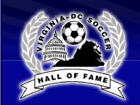 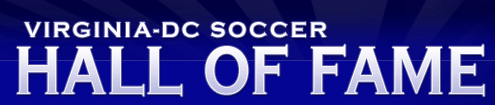 PLAYER NOMINATION FORMPerson being nominated in Player CategoryNomination submitted by:ALONG WITH THIS FORM, please include a biography of the individual’s achievements and accomplishments. You may also include letters of support of the person you are nominating.  No other documentation is necessary at this time.   “Player nominees not selected for the Class of 2025 could have their nomination rolled over to the next year’s ballot, if they received votes.”Nominations for the Class of 2025 MUST be received on or before: 5:00pm on Tuesday, October 1, 2024Submit to:Virginia-DC Soccer Hall of Fame CommitteeCo-Chair:  Adele Dolansky10722 Ames Street, Fairfax, VA 22032e-mail: adeledolansky@gmail.com(Player Nomination Form Updated April 9, 2024)Name:Address:Cell Phone:Email:Name:Affiliation:Address:Cell Phone:Email: